РІВНЕНСЬКА ОБЛАСНА ДЕРЖАВНА АДМІНІСТРАЦІЯРІВНЕНСЬКА ОБЛАСНА ВІЙСЬКОВА АДМІНІСТРАЦІЯР О З П О Р Я Д Ж Е Н Н Я голови обласної державної адміністрації - начальника обласної військової адміністрації_________________2023 року						 №______Про затвердження  Правил плавання для малих, спортивних суден і водних мотоциклів та використання засобів для розваг на воді у Рівненській областіВідповідно до статей 6, 13, 20 Закону України “Про місцеві державні адміністрації”, Указів Президента України від 24 лютого 2022 року № 64/2022 "Про введення воєнного стану в Україні" (зі змінами), від 24 лютого 2022 року № 68/2022 "Про утворення військових адміністрацій", на виконання пункту 2 наказу Міністерства інфраструктури    України від 07 липня 2022 року № 493 "Про затвердження Типової форми місцевих правил плавання для малих, спортивних суден і водних мотоциклів та використання засобів для розваг на воді" (зареєстрований у  Міністерстві юстиції України 12 серпня 2022 року за № 913/38249) :Затвердити Правила плавання для малих, спортивних суден і водних мотоциклів та використання засобів для розваг на воді у Рівненській області (далі – Правила), що додаються.Юридичному відділу облдержадміністрації  розпорядження подати на державну реєстрацію в установленому законодавством порядку до Західного міжрегіонального управління Міністерства юстиції.Відділу забезпечення діяльності керівництва облдержадміністрації апарату забезпечити оприлюднення цього розпорядження в установленому порядку.Розпорядження набирає чинності з моменту державної реєстрації в Західному міжрегіональному управлінні Міністерства юстиції, але 
не раніше його оприлюднення.Контроль за виконанням розпорядження покласти на заступника голови облдержадміністрації Тимошенка І.О.Начальник обласної військовоїадміністрації 							     	     Віталій КОВАЛЬРозпорядження підготувавРозпорядження підготувавВ.о. начальника управління інфраструктури та промисловості облдержадміністраціїВіталій ХАРКОВЕЦЬПогоджено:Погоджено:Перший заступник голови облдержадміністраціїСергій ПОДОЛІНЗаступник голови облдержадміністраціїІгор ТИМОШЕНКОКерівник апаратуоблдержадміністраціїОлександр БІРЮКОВНачальник юридичного відділу апарату облдержадміністраціїНаталія ПОЛІЩУКГоловний спеціаліст з питань запобігання та виявлення корупції апарату облдержадміністрації Валерій ШВЕЦЬНачальник загального відділу апарату облдержадміністраціїТетяна УКРАЇНЕЦЬНачальник відділу контролю апарату облдержадміністрації Юрій РУДЮКЗаступник начальника загального відділу апарату облдержадміністраціїОлена РИЖКОВСЬКА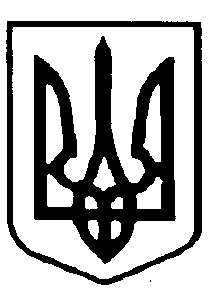 